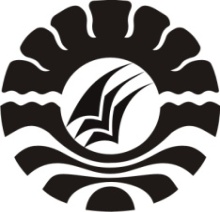 SKRIPSI PENERAPAN PENDEKATAN PEMBELAJARAN KONTEKSTUAL UNTUK MENINGKATKAN HASIL BELAJAR IPA MURID  KELAS V SDN 32 ULU BATU KECAMATAN  LABAKKANG KABUPATEN PANGKEPINTANG CAHYANIPROGRAM STUDI PENDIDIKAN GURU SEKOLAH DASARFAKULTAS ILMU PENDIDIKANUNIVERSITAS NEGERI MAKASSAR2016